ОПИС ДИСЦИПЛІНИДисципліна «Іноземна мова» є нормативною дисципліною зі спеціальності 174 «Автоматизація, комп’ютерно-інтегровані технології та робототехніка», яка викладається на першому та четвертому курсах бакалаврату в обсязі 7 кредитів (за Європейською Кредитно-Трансферною Системою ECTS).Метою дисципліни є підготовка майбутнього автоматника до професійного спілкування в усній та письмових формах англійською мовою. Закріплюються основи професійного іншомовного мовлення з урахуванням специфіки лексики спеціальності «Автоматизація, комп’ютерно-інтегровані технології та робототехніка» за базового рівня підготовленості слухачів першого року бакалаврату з урахуванням вимог підготовленості до складання вступного іспиту у магістратуру з іноземної мови четвертокурсниками-випускниками бакалаврату. Завдання дисципліни є оволодіння основними категоріями фонетичного та граматичного ряду, базовою лексикою та основними моделями словотворення; формування діалогічних і монологічних навичок іншомовного спілкування та вмінь та навичок самостійної роботи з іншомовним текстом, засвоєння основ укладання кросвордів, презентацій, роботи з тематичним іншомовним аудіо-відеоматеріалом обговорення практичних ситуацій реального життя автоматника паралельно з однайомленням із структурою та особливостями виконання завдань іспиту ЄВІ. Предметом є формування знань, умінь і навичок розмовного та професійного іншомовного спілкування під час ознайомлення з терміносистемою та ресурсами релевантного електронного курсу, практичних навичок заповнення зошита ЄВІ та дотримання тайм-менеджменту виконання.Опісля вивчення навчальної дисципліни студент повинен знати базовий термінологічний апарат, допоміжні граматичні структури та кліше оформлення власних висловлювань англійською мовою щодо базових відомостей з певних тематичних блоків, зазначених у завданнях дисципліни; вміти вести бесіду по засвоєній темі та за змістом текстів, виявляти вміння читання, письма, монологічного, діалогічного мовлення, аудіювання, співпраці у команді, входити у іншомовне середовище засобами Moodle, оформляти та усно захищати надіслані роботи, готувати тематичні доповіді у формі презентацій, ділових ігор, діалогів, проходити тестування в електронному та очному режимах, оформлювати висловлювання з використанням базового термінологічного апарату та допоміжних граматичних кліше; аналізувати мовні явища і процеси, що їх зумовлюють, розуміти на слух основний зміст автентичних текстів та реагувати на комунікативні наміри співбесідника, розрізняти потрібну інформацію для власних комунікативних потреб, застосовувати компоненти соціолінгвістичної компетенції у навчальному середовищі, використовувати лексико-граматичні одиниці та розмовні кліше у професійній діяльностіКомпетентності ОП:Інтегральна компетентність (ІК):Здатність розв’язувати складні спеціалізовані задачі та практичні проблеми, що  характеризуються комплексністю та невизначеністю умов, під час професійної діяльності у фаховій  галузі або у процесі навчання, що передбачає застосування теорій та методів галузі.- загальні компетентності (ЗК):ЗК2 – Знання та розуміння предметної області та професійної діяльності.ЗК4 – Здатність спілкуватися іноземною мовою.ЗК6 – Здатність до пошуку, оброблення та аналізу інформації з різних джерел.ЗК7 – Навички міжособистісної взаємодії.ЗК8 – Здатність спілкуватися з представниками інших професійних груп різного рівня (з експертами з інших галузей знань/видів економічної діяльності).ЗК9 – Здатність реалізувати свої права і обов’язки як члена суспільства; усвідомлення цінності громадянського (вільного демократичного) суспільства та необхідності його сталого розвитку, верховенства права, прав і свобод людини і громадянина в Україні.ЗК10 – Здатність зберігати та примножувати моральні, культурні, наукові цінності і досягнення суспільства на основі розуміння історії та закономірностей розвитку предметної області, її місця у загальній системі знань про природу і суспільство та у розвитку суспільства, техніки і технологій, використовувати різні види та форми рухової активності для активного відпочинку та ведення здорового способу життя.- фахові (спеціальні) компетентності (ФК):СК9 – Здатність здійснювати організацію та керівництво професійним розвитком осіб та груп у професійній сфері.Програмні результати навчання (ПРН):ПРН3 – Презентувати результати власної роботи та аргументувати свою позицію з професійних питань, фахівцям і нефахівцям, вільно спілкуючись державною та іноземною мовою.ПРН13 – Здійснювати організацію та керівництво професійним розвитком осіб та груп у фаховій галузі. ПРН14: Вміти використовувати у виробничій і соціальній діяльності фундаментальні поняття і категорії державотворення для обґрунтування власних світоглядних позицій та політичних переконань з урахуванням процесів соціально-політичної історії України, правових засад та етичних норм.СТРУКТУРА КУРСУModule 2 «Technical English and Safety Rules in Need for a Future Specialist in Automation»ДРУГИЙ СЕМЕСТРModule 3 «Basic Communicative Phrases and Intentions in Professional Need. The Training of a Specialist in Automation»Module 4 «Automation and Robotics»Module 6 «ЄВІ exam preparation»ПОЛІТИКА ОЦІНЮВАННЯШКАЛА ОЦІНЮВАННЯ СТУДЕНТІВ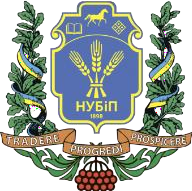 СИЛАБУС ДИСЦИПЛІНИ«Іноземна мова»Ступінь вищої освіти - БакалаврСпеціальність 174 «Автоматизація, комп’ютерно-інтегрованітехнології та робототехнікаОсвітня програма 174 «Автоматизація, комп’ютерно-інтегровані технології та робототехніка»Рік навчання 2023-2024Форма навчання деннаКількість кредитів ЄКТС - 7Мова викладання англійськаЛектор курсу   к.п.н., доц. Якушко К.Г.Контактна інформація лектора (e-mail)  e-mail:kyakushko@nubip@edu.uaСторінка курсу в eLearnhttps://elearn.nubip.edu.ua/course/view.php?id=1470ТемаГодини (практичні/сам остійна робота)Години (практичні/сам остійна робота)Результати навчанняЗавданняЗавданняОцінюва нняПЕРШИЙ СЕМЕСТРModule 1 «Introduction of a Future Specialist in Automation»ПЕРШИЙ СЕМЕСТРModule 1 «Introduction of a Future Specialist in Automation»ПЕРШИЙ СЕМЕСТРModule 1 «Introduction of a Future Specialist in Automation»ПЕРШИЙ СЕМЕСТРModule 1 «Introduction of a Future Specialist in Automation»ПЕРШИЙ СЕМЕСТРModule 1 «Introduction of a Future Specialist in Automation»ПЕРШИЙ СЕМЕСТРModule 1 «Introduction of a Future Specialist in Automation»ПЕРШИЙ СЕМЕСТРModule 1 «Introduction of a Future Specialist in Automation»Theme	1:Meeting	newfriends	amongfuture specialists in	automation.Grammar block 1.Conversational block 110/4Дізнатися та закріпити у власних монологічних	та	діалогічнихвисловлюваннях	лексичніодиниці щодо назв університету, інституту, курсу навчання та фаху	автоматника;	засвоїтивимоги до публічного виступу, виразів	привітань,	згоди,незгоди, статистичного аналізу, компонентів резюме, співбесіди з роботодавцем, розповіді про себе та	рідний	край,	повторитиправила транслітерації, читання, дат, утворення заперечної та питальної	форм,	ступенівпорівнянь та дат , взяти участь у грі	«Журналіст»	та	«Знакизодіаку»Дізнатися та закріпити у власних монологічних	та	діалогічнихвисловлюваннях	лексичніодиниці щодо назв університету, інституту, курсу навчання та фаху	автоматника;	засвоїтивимоги до публічного виступу, виразів	привітань,	згоди,незгоди, статистичного аналізу, компонентів резюме, співбесіди з роботодавцем, розповіді про себе та	рідний	край,	повторитиправила транслітерації, читання, дат, утворення заперечної та питальної	форм,	ступенівпорівнянь та дат , взяти участь у грі	«Журналіст»	та	«Знакизодіаку»Дізнатися та закріпити у власних монологічних	та	діалогічнихвисловлюваннях	лексичніодиниці щодо назв університету, інституту, курсу навчання та фаху	автоматника;	засвоїтивимоги до публічного виступу, виразів	привітань,	згоди,незгоди, статистичного аналізу, компонентів резюме, співбесіди з роботодавцем, розповіді про себе та	рідний	край,	повторитиправила транслітерації, читання, дат, утворення заперечної та питальної	форм,	ступенівпорівнянь та дат , взяти участь у грі	«Журналіст»	та	«Знакизодіаку»Написати короткі повідомлення за вказаною темою; скластирезюме	тапредставити публічний виступ, ознайомлення зресурсами електронного курсу.Діалогічне мовлення11Theme 2 :A working day of	the	futurespecialist	inautomation.Grammar block 2.Conversational block 210/4Ознайомлення	з	назваминавчальних	лабораторій	дляпідготовки	автоматника,правилами	опису зображення,укладання	опису-асоціацій	ізбазовими висловами стосовно робочого	дня	автоматника,укладання розкладу та аналіз віку та характеру людини за її розкладом, опис роботи мрії автоматника з використанням різнорозрядних	займенників,модальних дієслів, дієслів to be/to have у різних значеннях, висловів про час, to get, to take/ готувати;	участь	у	сценці«Перший	робочий	день	влабораторії	для	підготовкиавтоматників»Ознайомлення	з	назваминавчальних	лабораторій	дляпідготовки	автоматника,правилами	опису зображення,укладання	опису-асоціацій	ізбазовими висловами стосовно робочого	дня	автоматника,укладання розкладу та аналіз віку та характеру людини за її розкладом, опис роботи мрії автоматника з використанням різнорозрядних	займенників,модальних дієслів, дієслів to be/to have у різних значеннях, висловів про час, to get, to take/ готувати;	участь	у	сценці«Перший	робочий	день	влабораторії	для	підготовкиавтоматників»Ознайомлення	з	назваминавчальних	лабораторій	дляпідготовки	автоматника,правилами	опису зображення,укладання	опису-асоціацій	ізбазовими висловами стосовно робочого	дня	автоматника,укладання розкладу та аналіз віку та характеру людини за її розкладом, опис роботи мрії автоматника з використанням різнорозрядних	займенників,модальних дієслів, дієслів to be/to have у різних значеннях, висловів про час, to get, to take/ готувати;	участь	у	сценці«Перший	робочий	день	влабораторії	для	підготовкиавтоматників»Укладання словника	таконспекту, робота з відео- та	аудіоматеріалом. Здача практичної роботи, виконання самостійної роботи.(в.т.ч.	вelearn). Діалогічне мовлення12Theme 3 :Module 1 e-learn testingand Module 1 written work10/2Провести самоконтроль, виявити прогалини в засвоєнні матеріалу першого модулю для розвитку іншомовних	комунікативнихумінь майбутнього автоматника, уточнити засвоєне при усній співбесіді	з	викладачем	тапровести роботу над помилкамиПровести самоконтроль, виявити прогалини в засвоєнні матеріалу першого модулю для розвитку іншомовних	комунікативнихумінь майбутнього автоматника, уточнити засвоєне при усній співбесіді	з	викладачем	тапровести роботу над помилкамиПровести самоконтроль, виявити прогалини в засвоєнні матеріалу першого модулю для розвитку іншомовних	комунікативнихумінь майбутнього автоматника, уточнити засвоєне при усній співбесіді	з	викладачем	тапровести роботу над помилкамиПредставлення словника	іконспекту.Напис ання та усний захист модульної роботи. проходження тестування1	на12платфоміMoodle, написання роботи	надпомилками30/1035Theme 4: TechnicalEnglish	forspecialist	inautomation.Grammar block3.Conversational block 310/4Засвоїти	кліше	стосовносприйняття	іноземної мови убесіді,	фрази	телефонноїрозмови.	вислови	зустрічііноземного	гостя, поради повивченню	іноземної	мови дляпотреб автоматника та провести аналіз,	укладання	опису-асоціацій із базовими висловами стосовно технічної англійської для	потреб	автоматника	ззастосуванням	знань	прочислівники,	прості	часи,неправильні дієслова, синоніми до suitable, умовні речення та особливості	навчання	узарубіжних країнах. провести лінгвістично-	країнознавчийаналіз специфіки англомовних країн на вибір студента, участь у сценці	«Відрядженняавтоматника	в	англомовнукраїну»Написати короткі повідомлення за вказаною темою; скласти конспект	тапредставити публічний виступ.Діалогічне мовлення	заоднією	іззапропонованих ситуацій5/6Theme 5:Safety	ruleswith electricity and computer . Computer- aided technologies10/4Засвоїти вживання англійських часів	артиклів,	іменників	умножині	та	різних	типівзапитань,	структуру	діловоголиста,	правила	безпекиповодження з електрикою та комп’ютером.	Узагальнитизагальнотехнічний	перелікспеціалізованих	термінів,дізнатися про історію та сучасні досягнення	в	галузікомп’ютерно-інтегрованих технологій, участь у сценці «Що трапилося? (порушення техніки безпеки автоматником)»Укладання словника	таконспекту, робота з відео- та	аудіоматеріалом. Здача практичної роботи, виконання самостійної роботи.(в.т.ч.	вelearn). Діалогічне мовлення	заоднією	іззапропонованих ситуацій6/6Theme 6 :Module	2 elearn testing and Module 2 written work10/2Провести самоконтроль, виявити прогалини в засвоєнні матеріалу другого модулю для розвитку іншомовних	комунікативнихумінь майбутнього автоматника, уточнити засвоєне при уснійПредставлення словника	іконспекту.Написання	таусний	захистмодульної6/6співбесіді	з	викладачем	тапровести роботу над помилкамироботи. проходження тестування 2 на платфомі Moodle, написання роботи	надпомилками30/1035Всього за 1 семестр60/2070ЗалікПровести фронтальний контроль результатів навчання за перший семестрНаписання та захист залікової роботи30Всього за курс першого семестру100Theme 7: Basic communicative phrases	andintentions to be used	in	aspecialist’s	inautomation professional speech.Automatic terms block1. Grammar review 110/4Ознайомитися зтаблицями	основнихкомунікативних	намірів,розмовних	фраз	та	сталихвисловів	з	англомовниххудожніх	фільмів	дляподальшого ведення співбесіди з колегами	автоматника,	дляукладання історій з реального життя	автоматника,	діалогівтощо.	Ознайомлення	тавикористання	базовихавтоматичних	понять,повторення та розпізнання у тестах	раніше	засвоєнихграматичних правил у блоці 1Написати короткі повідомлення за вказаною темою; скласти конспект	тапредставити публічний виступ, ознайомлення з ресурсами електронного курсу, Діалогічне мовлення	заоднією	іззапропонованих ситуацій5/6Theme 8:The training of the specialist in automation.Automatic terms block2. Grammar review 210/4Дізнатися	про	особливостіпідготовки	майбутніхавтоматників	на	профільнихкафедрах.	Ознайомлення	тавикористання	базовихавтоматичних	понять,повторення та розпізнання у тестах	раніше	засвоєнихграматичних правил у блоці 2Укладання словника	таконспекту, робота з відео- та	аудіоматеріалом Здача практичної роботи, виконання самостійної роботи (в.т.ч. в elearn) Діалогічне мовлення	за6/6однією	іззапропонованих ситуаційTheme 9:Module 3 elearn test and	Module2work10/2Провести самоконтроль, виявити прогалини в засвоєнні матеріалу третього модулю для розвитку іншомовних	комунікативнихумінь майбутнього автоматника, уточнити засвоєне при усній співбесіді	з	викладачем	тапровести роботу над помилкамиПредставлення словника	іконспекту. Написання	таусний	захистмодульної роботи. проходження тестування 3 на платформі Moodle, написання роботи	надпомилками6/630/1035Theme 10: Automation Automatic terms block3. Grammar review 310/4Дізнатися про автоматику як науку.	Ознайомлення	тавикористання	базовихавтоматичних	понять,повторення та розпізнання у тестах	раніше	засвоєнихграматичних правил у блоці 3, виконати закріплюючі та творчі вправиУкладання словника	таконспекту, робота з відео- та	аудіоматеріалом Здача практичної роботи, виконання самостійної роботи.(в.т.ч.	вelearn) Діалогічне мовлення5/6Theme 11: Robotics Automatic terms block4 Grammar review 410/4Дізнатися про робототехніку як науку.Ознайомлення та використання базових автоматичних понять, повторення та розпізнання у тестах	раніше	засвоєнихграматичних правил у блоці 4 , виконати закріплюючі та творчі вправиУкладання словника	таконспекту, робота з відео- та	аудіоматеріалом Здача практичної роботи, виконання самостійної роботи.(в.т.ч.	вelearn) Діалогічне мовлення6/6Theme 12 :Module	4 elearn test and Module 4 work10/2Провести самоконтроль, виявити прогалини в засвоєнні матеріалу третього модулю для розвитку іншомовних	комунікативнихумінь майбутнього автоматника,Представлення словника	іконспекту.Написання	таусний	захист6/6уточнити засвоєне при усній співбесіді	з	викладачем	тапровести роботу над помилкамиуточнити засвоєне при усній співбесіді	з	викладачем	тапровести роботу над помилкамимодульної роботи.проходження тестування 4 на платформі Moodle, написання роботи	надпомилками30/103535Всього за 2 семестр60/207070ІспитПровести фронтальний контроль результатів навчання за другий семестр та за рік у ціломуПровести фронтальний контроль результатів навчання за другий семестр та за рік у ціломуНаписання та захист екзаменаційної роботи3030Всього за курс другого семестру120/ 40100100ВОСЬМИЙ СЕМЕСТРModule 5 «Engineer’s Introduction»ВОСЬМИЙ СЕМЕСТРModule 5 «Engineer’s Introduction»ВОСЬМИЙ СЕМЕСТРModule 5 «Engineer’s Introduction»ВОСЬМИЙ СЕМЕСТРModule 5 «Engineer’s Introduction»ВОСЬМИЙ СЕМЕСТРModule 5 «Engineer’s Introduction»ВОСЬМИЙ СЕМЕСТРModule 5 «Engineer’s Introduction»ВОСЬМИЙ СЕМЕСТРModule 5 «Engineer’s Introduction»Theme13: Introduction.Resume. Public report,	ЄВІvariant project selection4/2Дізнатися	та закріпити увласних монологічних та діалогічних висловлюваннях	лексичніодиниці	щодо	назвуніверситету,	інституту,курсу навчання та певного інженерного	фаху	ННІенергетики, автоматики та енергозбереження	НУБіПУкраїни; засвоїти вимоги до публічного виступу, , компонентів	резюме,співбесіди з роботодавцем, розповіді	про	себе	тарідний край, обрати тему проекту -власний варіант зошита ЄВІ для подальшого укладання	діалогу	зреального	життя	звикористанням відповідних тематичних	лексичниходиниць,	розмовнихвисловів та термінів по спеціальностіНаписати	короткіповідомлення за вказаною темою; скласти резюме	та	представитипублічний	виступ,ознайомлення з ресурсами електронного	курсу.Діалогічне	мовлення	заоднією із запропонованих ситуаційНаписати	короткіповідомлення за вказаною темою; скласти резюме	та	представитипублічний	виступ,ознайомлення з ресурсами електронного	курсу.Діалогічне	мовлення	заоднією із запропонованих ситуаційНаписати	короткіповідомлення за вказаною темою; скласти резюме	та	представитипублічний	виступ,ознайомлення з ресурсами електронного	курсу.Діалогічне	мовлення	заоднією із запропонованих ситуацій5/5Theme 14 : General grammar, communicative intentions	andprofessional terms review4/4Повторення	базовихкомунікативних	кліше,професійних	термінів,дистракторів	таграматичних	явищ	тавідповідних	граматичнихявищ, дотичних до зошита ЄВІУкладання	словника	таконспекту, робота з відео- та аудіо матеріалом .Здача практичноїроботи,	виконаннясамостійної роботи.(в.т.ч. в elearn).	Діалогічнемовлення за однією	ізУкладання	словника	таконспекту, робота з відео- та аудіо матеріалом .Здача практичноїроботи,	виконаннясамостійної роботи.(в.т.ч. в elearn).	Діалогічнемовлення за однією	ізУкладання	словника	таконспекту, робота з відео- та аудіо матеріалом .Здача практичноїроботи,	виконаннясамостійної роботи.(в.т.ч. в elearn).	Діалогічнемовлення за однією	із5/5запропонованих ситуаційTheme 15 :Module 1 e-learn testingand Module 1 written work4/2Провести	самоконтроль,виявити	прогалини	взасвоєнні	матеріалупершого	модулю	длярозвитку	іншомовнихкомунікативних	уміньвипускника ННІ енергетики та автоматики України з акцентом	на	власнуспеціальність,	уточнитизасвоєне	при	уснійспівбесіді з викладачем та провести	роботу	надпомилкамиПредставлення словника і конспекту. Написання та усний захист	модульноїроботи.	проходженнятестування1	наплатфоміMoodle, написання роботи над помилками5/512/830Theme 16: General information about ЄВІ exam4/2Засвоїти інформацію про структуру іспиту ЄВІ з іноземної мови, його організаційні моменти та тайм- менеджмент виконання, загальний зміст тестових запитань зошита ЄВІ; проаналізувати відео дотичної тематики на предмет визначення слушних порад та підходів до підготовки	складання	ЄВІ	зіноземної мовиНаписати	короткіповідомлення	завказаною	темою;скласти конспект	тапредставити публічний виступ, аналіз відео5/5Theme 17:The practice to fill	the	ЄВІcopy-book up4/6Розглянути зразки виконання та основні	підходи до	виконаннякожного з шести завдань зошита ЄВІ; закріпити засвоєне на прикладі зошита	власного	варіанту	тадодаткових	зразків,	поясненняшляхів	виконання.	Звірка	зключами-правильними відповідями на предмет уточнення прогалинУкладання словника	таконспекту, робота з відео-	та	аудіоматеріалом.	Здачапрактичної роботи, виконання самостійної роботи.(в.т.ч.	вelearn).5/5Theme 18: Projects presentations4/4Представлення	діалогів	попідгрупах, огляд	словників всіхваріантів, узагальнення 12 тем та проведення підготовчих робіт до самооцінки всіх	завдань цьогокурсу	англійської	мови	дляпідготовки до ЄВІУсний	захист,робота у підгрупах, конспектування5/5Theme 19:Module	2 elearn testing and Module 2 written work4/2Провести самоконтроль,	виявитипрогалини в засвоєнні	матеріалудругого	модулю	для	розвиткуіншомовних комунікативних умінь майбутнього автоматника, уточнити засвоєне при усній співбесіді з викладачем та провести роботу над помилкамиПредставлення словника	іконспекту.Написання	таусний	захистмодульної роботи. проходження тестування	2	наплатфомі	Moodle,написання роботи5/5над помилками12/1440Всього за восьмий семестр28/2270Іспит/ЗалікПровести фронтальний контроль результатів навчання за перший семестрНаписання та захист залікової /екзаменаційної роботи30Всього за курс148/62 (210 год)148/62 (210 год)148/62 (210 год)100Політика щодо дедлайнів та перескладання:Роботи, які здаються із порушенням термінів без поважних причин, оцінюються на нижчу оцінку. Перескладання модулів відбувається із дозволу лектора за наявності поважних причин (наприклад, лікарняний).Політика щодо академічної доброчесності:Списування під час контрольних робіт та екзаменів заборонені (в т.ч. із використанням мобільних девайсів). Курсові роботи, реферати повинні мати коректні текстові посилання на використану літературуПолітика щодо відвідування:Відвідування занять є обов’язковим. За об’єктивних причин (наприклад, хвороба, міжнародне стажування) навчання може відбуватись індивідуально (в он-лайн формі за погодженням із деканом факультету)Рейтинг здобувача вищої освіти, балиОцінка національна за результати складання екзаменів заліківОцінка національна за результати складання екзаменів заліківРейтинг здобувача вищої освіти, балиекзаменівзаліків90-100відміннозараховано74-89добрезараховано60-73задовільнозараховано0-59незадовільноне зараховано